UNIVERSIDAD AUTONOMA DE BAJA CALIFORNIA
FACULTAD DE CIENCIAS HUMANAS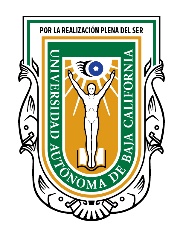 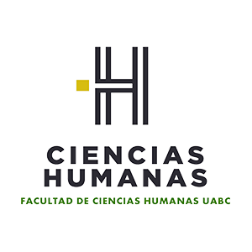 FORMATO AJUSTESTUTOR: ____________________________________________ FECHA ____/____/202_ALUMNO: __________________________________________ MATRÍCULA: __________CORREO UABC: ___________________________________ TEL. CONTACTO: _________Señala en el cuadro cuál es tu situación en el ajuste:   
Alumno Regular          Irregular         Reingreso por Baja Temporal         Evaluación permanente    OPCION 1OPCION 1OPCION 1CLAVEMATERIAGRUPOOPCION 2OPCION 2OPCION 2CLAVEMATERIAGRUPOOPCION 3OPCION 3OPCION 3CLAVEMATERIAGRUPO		INFORMACIÓN IMPORTANTEEscribe el grupo correcto (señalado aquí con el semicírculo y la flecha). Coteja que no se te traslape el horario oficial con los ajustes que solicitas. Para efectuar tu ajuste deberás presentar tu horario oficial y esta propuesta al(a) tutor(a). Quienes estaban dados de Baja sólo presentan este formato, y deben llenar la ENCUESTA DE SEGUIMIENTOFirma del Alumno
(Solo si es tutoría presencial)Vo.Bo. del Tutor
(Solo si es tutoría presencial)